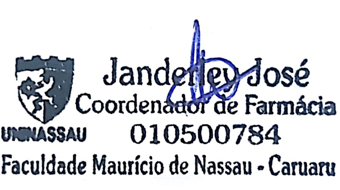  CURSO:FARMÁCIAFARMÁCIAFARMÁCIAFARMÁCIAFARMÁCIAFARMÁCIAFARMÁCIAFARMÁCIAFARMÁCIAFARMÁCIASEMESTRE LETIVO:2019.2PERIODO:4º4ºTURMA:TURMA:CAR0080104NNBCAR0080104NNBTURNO:TURNO:NOITENOITEBLOCO:BHORÁRIOHORÁRIOSEGUNDASEGUNDATERÇATERÇAQUARTAQUARTAQUINTAQUINTASEXTASEXTASABADOSABADO18:30 às 19:2018:30 às 19:20ÉTICA E CIDADANIAProfessorSalaÉTICA E CIDADANIAProfessorSalaÉTICA E CIDADANIAProfessorSalaÉTICA E CIDADANIAProfessorSalaÉTICA E CIDADANIAProfessorSalaÉTICA E CIDADANIAProfessorSalaBIOLOGIA MOLECULARProfª. EstefaniSala 317BIOLOGIA MOLECULARProfª. EstefaniSala 31719:20 às 20:1019:20 às 20:10FARMACOGNOSIA PURAProfº. Umberto JúniorSala 317FARMACOGNOSIA PURAProfº. Umberto JúniorSala 317BIOQUIMICA APLICADAProfª. Kare YasminSala 317BIOQUIMICA APLICADAProfª. Kare YasminSala 317FARMACOLOGIA APLICADAProfª. Alyne AlmeidaSala 317FARMACOLOGIA APLICADAProfª. Alyne AlmeidaSala 317BIOLOGIA MOLECULARProfª. EstefaniSala 317 BIOLOGIA MOLECULARProfª. EstefaniSala 317 20:20 às 21:1020:20 às 21:10TOPICOS INTEGRADORES IProfº. José FerreiraSala 317TOPICOS INTEGRADORES IProfº. José FerreiraSala 317FARMACOGNOSIA PURAProfº. Umberto JúniorSala 317FARMACOGNOSIA PURAProfº. Umberto JúniorSala 317BIOQUIMICA APLICADAProfª. Kare YasminSala 317BIOQUIMICA APLICADAProfª. Kare YasminSala 317FARMACOLOGIA APLICADAProfª. Alyne AlmeidaSala 317FARMACOLOGIA APLICADAProfª. Alyne AlmeidaSala 317QUIMICA GERAL E INORGÁNICAProfº. Augusto RibasSala 317QUIMICA GERAL E INORGÁNICAProfº. Augusto RibasSala 31721:10 às 22:0021:10 às 22:00TOPICOS INTEGRADORES IProfº. José FerreiraSala 317TOPICOS INTEGRADORES IProfº. José FerreiraSala 317FARMACOGNOSIA PURAProfº. Umberto JúniorSala 317FARMACOGNOSIA PURAProfº. Umberto JúniorSala 317BIOQUIMICA APLICADAProfª. Kare YasminSala 317BIOQUIMICA APLICADAProfª. Kare YasminSala 317FARMACOLOGIA APLICADAProfª. Alyne AlmeidaSala 317FARMACOLOGIA APLICADAProfª. Alyne AlmeidaSala 317QUIMICA GERAL E INORGÁNICAProfº. Augusto RibasSala 317QUIMICA GERAL E INORGÁNICAProfº. Augusto RibasSala 317INTERVALO:20:10às20:20